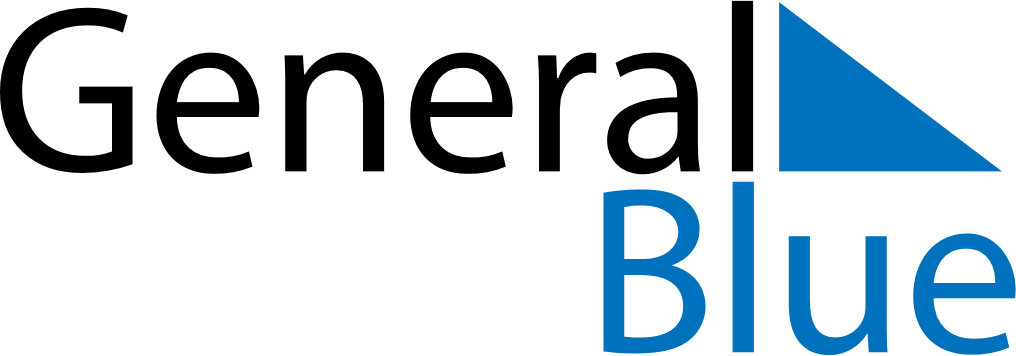 Weekly CalendarSeptember 18, 2022 - September 24, 2022Weekly CalendarSeptember 18, 2022 - September 24, 2022Weekly CalendarSeptember 18, 2022 - September 24, 2022Weekly CalendarSeptember 18, 2022 - September 24, 2022Weekly CalendarSeptember 18, 2022 - September 24, 2022Weekly CalendarSeptember 18, 2022 - September 24, 2022SUNDAYSep 18MONDAYSep 19MONDAYSep 19TUESDAYSep 20WEDNESDAYSep 21THURSDAYSep 22FRIDAYSep 23SATURDAYSep 24